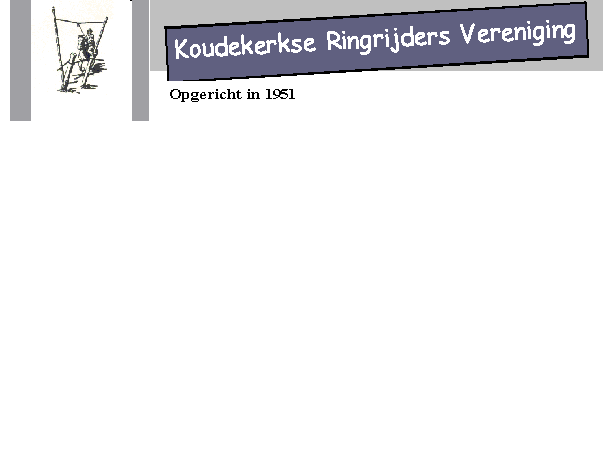 Opbouwen en afbreken 2011 Zoals je kunt zien is er voor de Pitteperk wedstrijd geen indeling gemaakt. Wanneer deze wedstrijd door zal gaan, zullen de opbouwers worden geselecteerd uit de deelnemerslijst (van Pitteperk).Bij absentie.. Ook het opbouwen en afbreken hoort bij het ringrijden. Zorg daarom dat je er bent.Als je niet kunt helpen met het opbouwen of afbreken moet je zelf voor vervanging zorgen of ruilen met iemand. Laat dit ook even weten aan Paul: 06-13411678/ paulkluijfhout@hotmail.com.Veel plezier met het komende ringrij-seizoen!Paul Kluijfhout06-13411678paulkluijhout@hotmail.comDerde pinksterenOpbouwen 13-06 19.00uurOpbouwen 13-06 19.00uurAfbreken 14-06 18.00uurAfbreken 14-06 18.00uurTel. NrTel. NrNeline van Belzen06-29069074Wieteke Beije06-21977233Marjolein Brasser0118-553341Mallory Riemeyer0118-418965Arjan Bosgra0164-682883Wenny Blom06-51482038Jos Jobse06-50287799Linda Boone06-30092785Annemarie Koeman06-55746294Stefan de Bruine06-52317542Ronald de Looff06-24266035Imke Crucq0118-471598Piet Jan Reijnierse0118-553186Melinda Dekker0118-556255Wilco van Belzen06-29069074Corine Geerse0118-551691Anita van Sluijs 0118-471542Patrick Houterman06-53219904Lizzy van Tatenhoven0118-553029Adrie Reijnierse0118-551363Marco van de Voorde0118-611804Marielle Paauwe06-55710771Jasmijn van de Voorde0118-551402Peter de Pagter0118-471159Mirjam Reijnierse0118-552186Richard van de Tak06-51329956Jaap Vos0118-460947Gehuwden Opbouwen05-08 19.00uurOpbouwen05-08 19.00uurAfbreken 06-08 18.00uurAfbreken 06-08 18.00uurTel. NrTel. NrHenja Besuijen0118-551310Neline van Belzen06-29069074Jochem Cijvat06-24546738Marjolein Brasser0118-553341Melinda Dekker0118-556255Stefan de Bruine06-52317542Marcia van Dijke0118-551171Jorien Houterman06-18994325Denise van Dolder0118-553113Jos Jobse06-50287799Bart Kluijfhout0118-468775Rico Jobse0118-552197John Bart Louwerse06-10272046Annemarie Koeman06-55746294Kirsten Marinissen0118-553833Mitchel Kuipers06-28116462Marielle Paauwe06-55710771Kees de Kroo0118-613246Adrie Reijnierse0118-551363Ronald de Looff06-24266035Sonja Sanderse06-30304019Ernst Osté0118-553069Elly Simonse0118-572288Yasmin van Sluijs0118-460095Andy Vos0118-551508Lizzy van Tatenhoven0118-553029Lianne de Visser0118-551127Marco van de Voorde0118-611804DishoekOpbouwen 26-08 19.00uurOpbouwen 26-08 19.00uurAfbreken 27-08 18.00uurAfbreken 27-08 18.00uurTel. NrMargriet Besuijen0118-531310Afbreken met z'n allen.Afbreken met z'n allen.Linda Boone06-30092785Zorg dat je hier op voorbereidt bentZorg dat je hier op voorbereidt bentImke Crucq0118-471598o.a. een oppas voor je paard zodato.a. een oppas voor je paard zodatChristiaan Dekker0118-562695jij je handen vrij hebt!Corine Geerse0118-551691Rob van de Heijden0118-616433Rico Jobse0118-552197Piet Kluijfhout0118-472847Edwin Luijk06-41245381Tanny de Pagter0118-551688Kristiaan van Rooijen0118-551688Lianne de Visser0118-551127Jaap Vos0118-460447JubileumOpbouwen 09-09 19.00uurOpbouwen 09-09 19.00uurAfbreken 10-09 18.00 uurAfbreken 10-09 18.00 uurTel. NrTel. NrWieteke Beije06-21977233Henja Besuijen0118-551310Wilco van Belzen06-29069074Marcia van Dijke0118-551171Mirjam van Hengst06-10617633Denise van Dolder0118-553113Patrick Houterman06-53219904Rob van de Heijden0118-616433Danique Jobse0118-552197Bart Kluijfhout0118-468775Eric Koopmans0118-624756Piet Kluijfhout0118-472847Kees de Kroo0118-613246Eric Koopmans0118-624756Mitchell Kuipers06-28116462John Bart Louwerse06-10272046Ernst Osté0118-553069Kirsten Marinissen0118-553833Michel Paauwe06-41420725Tanny de Pagter0118-551688Peter de Pagter0118-471159Neline van Belzen06-29069074Suzy de Pagter06-28044008Piet Jan Reijnierse0118-553186Yasmin van Sluijs0118-460095Kristiaan van Rooijen0118-551688Richard van de Tak06-51329956Anita van Sluijs0118-471542Renate van de Voorde0118-551402Albert de Visser0118-551127Conny Vos0118-460447